AcknowledgementsThe family would like to thank so and so for helping with the funeral. Add your own text here to replace this sample Hoover Web Design text. The family would like to thank so and so for helping with the funeral. Add your own text here to replace this sample Hoover Web Design text.The family would like to thank so and so for helping with the funeral. Add your own text here to replace this sample Hoover Web Design text.PallbearersFirst Name, LastFirst Name, LastFirst Name, LastFirst Name, LastFirst Name, LastFirst Name, LastIntermentFuneral Home Name123 Hoover Web Design StreetAny City,  Any State 296452Funeral Program  2014 www.hooverwebdesign.com- For Personal Use ONLY - 
Loved Ones Name"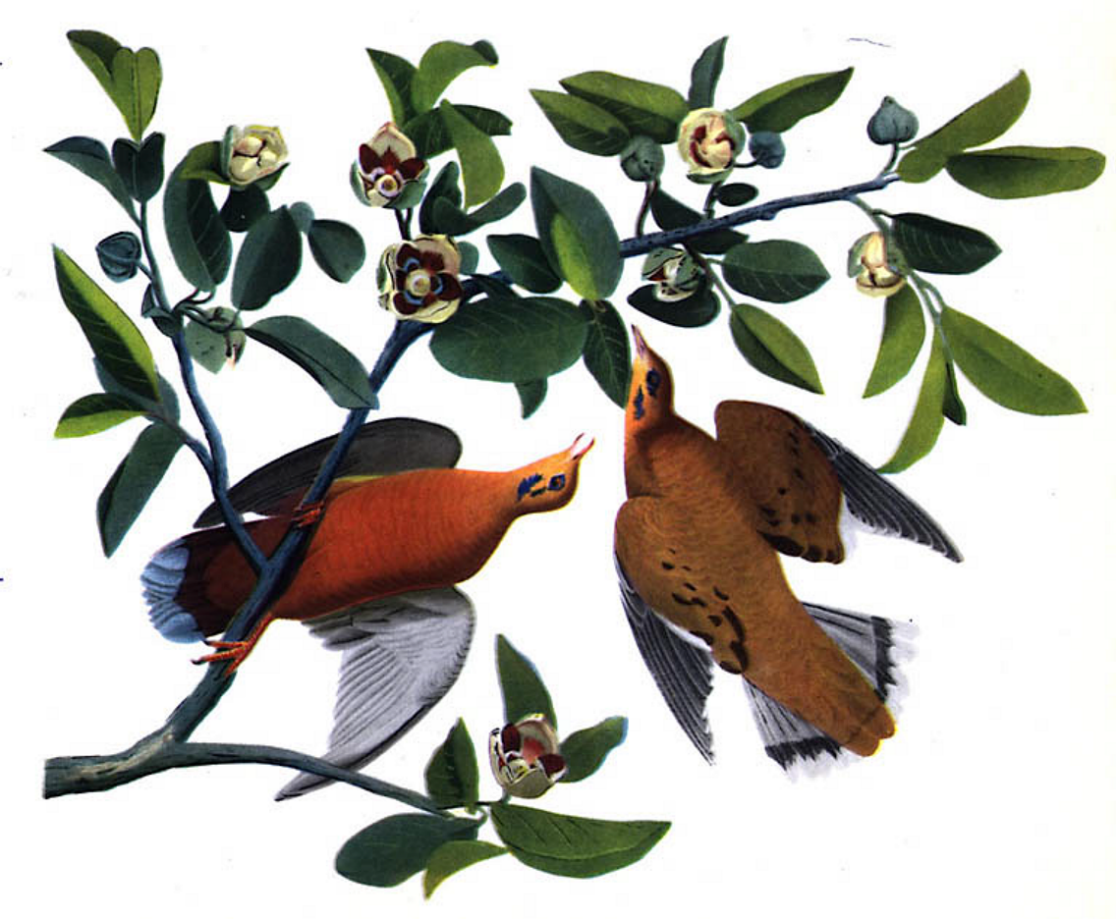 Born January 1, 1970Departed  May 12, 2014ObituaryHere is where you place the obituary text of your loved one. Just copy and replace the Hoover Web Design sample text that is included here with your own text. Try to keep the text that you use about the same length so that you don't throw off the layout of the funeral program. Here is where you place the obituary text of your loved one. Just copy and replace the Hoover Web Design sample text that is included here with your own text.Try to keep the text that you use about the same length so that you don't throw off the layout of the funeral program.Here is where you place the obituary text of your loved one. Just copy and replace the Hoover Web Design sample text that is included here with your own text. Try to keep the text that you use about the same length so that you don't throw off the layout of the funeral program.PoemYou may place a poem here or whatever you would like to appear here. Customize this area with whatever you wish. Keep the text area about the same length so that the layout is not thrown off.You may place a poem here or whatever you would like to appear here. Customize this area with whatever you wish. Keep the text area about the same length so that the layout is not thrown off.You may place a poem here or whatever you would like to appear here. Customize this area with whatever you wish. Keep the text area about the same length so that the layout is not thrown off.Order of ServiceMusical Prelude........................................... NameProcessional ............................................. NameMusical Selection ........................................ NameScriptural Reading ....................................... NamePrayer ................................................... NameReflections .............................................. NameEulogy ................................................... NameRecessional .............................................. Name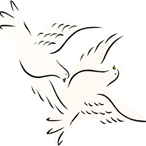 